María Camino Sanz Orrio  *  (1896-1991)Fundadora de las	Misioneras de Cristo Jesús 	en 1943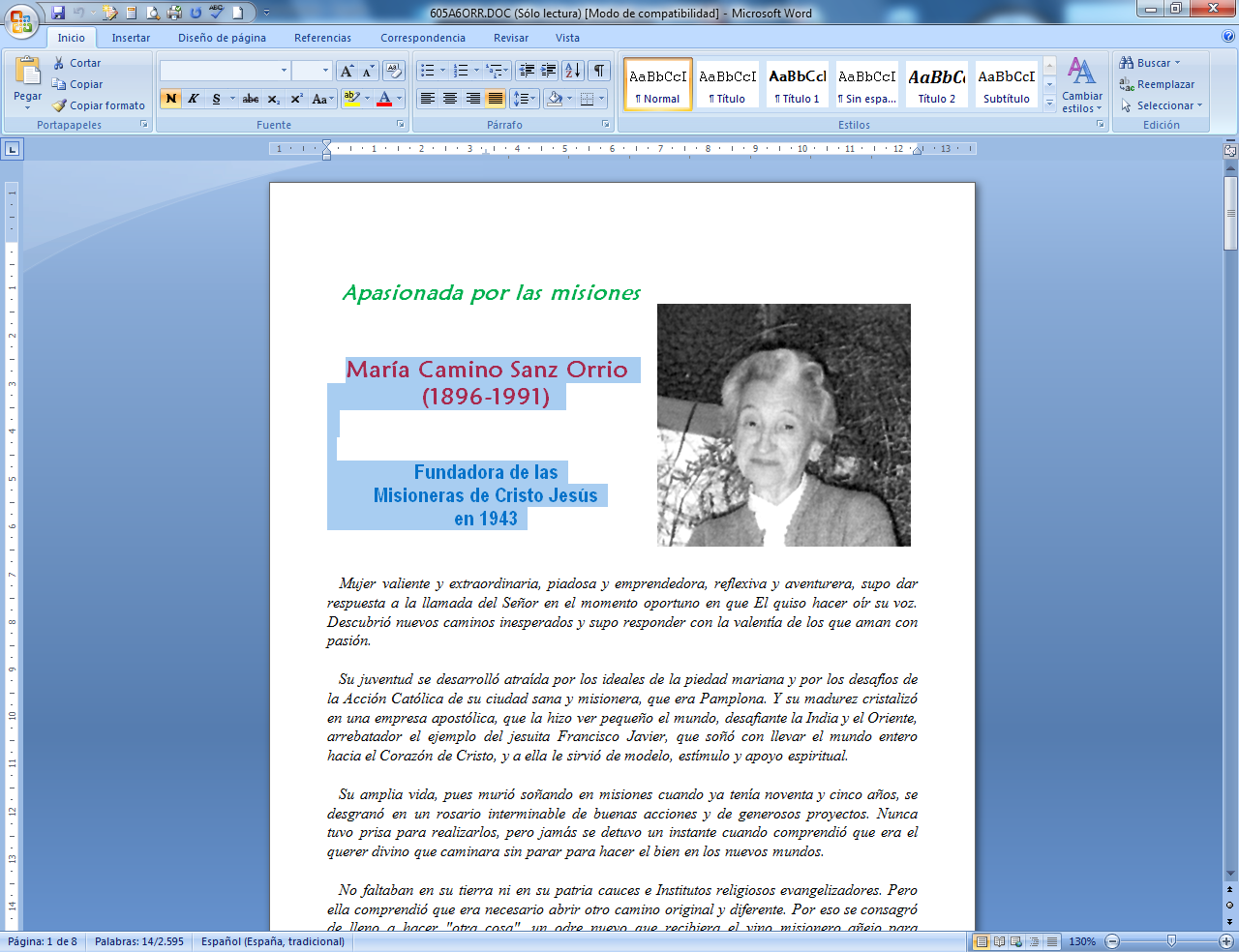     Excelente fundadora de una Institución misionera, que se empeñó en ir por el mundo anunciado la palabra de Jesús y ayudando a los pueblos a los que fueron llegando los mensajeros del amor de Dios a los hombres. Defendió la libertad de los catequistas para no someterse a excesivas normas coercitivas en su labor. Y reclamó el amor al prójimo como el único mandato de Jesús, el cual debe cumplirse haciendo el bien en obras y no sólo en palabras.    Mujer valiente y extraordinaria, piadosa y emprendedora, reflexiva y aventurera, supo dar respuesta a la llamada del Señor en el momento oportuno en que El quiso hacer oír su voz. Descubrió nuevos caminos inesperados y supo responder con la valentía de los que aman con pasión.   Su juventud se desarrolló atraída por los ideales de la piedad mariana y por los desafíos de la Acción Católica de su ciudad sana y misionera, que era Pamplona. Y su madurez cristalizó en una empresa apostólica, que la hizo ver pequeño el mundo, desafiante la India y el Oriente, arrebatador el ejemplo del jesuita Francisco Javier, que soñó con llevar el mundo entero hacia el Corazón de Cristo, y a ella le sirvió de modelo, estímulo y apoyo espiritual.   Su amplia vida, pues murió soñando en misiones cuando ya tenía noventa y cinco años, se desgranó en un rosario interminable de buenas acciones y de generosos proyectos. Nunca tuvo prisa para realizarlos, pero jamás se detuvo un instante cuando comprendió que era el querer divino que caminara sin parar para hacer el bien en los nuevos mundos.   No faltaban en su tierra ni en su patria cauces e Institutos religiosos evangelizadores. Pero ella comprendió que era necesario abrir otro camino original y diferente. Por eso se consagró de lleno a hacer "otra cosa", un odre nuevo que recibiera el vino misionero añejo para conservarlo mejor. Y no se acobardó cuando la hora del sacrificio llamó a su puerta. Se entregó a la tarea y dejó tras de si un Instituto, el de las Misioneras de Cristo Jesús, que supieron recoger su espíritu emprendedor y hacerlo presente en los lugares en que ella trabajó con ilusión y con eficaciaItinerario biográfico 1896. 3 de Mayo. Nace en  Pamplona. Sus padres, Javier Sanz y EustasiaOrrio, tienen otros nueve hijos. Recibe el Bautismo al día siguiente en la parroquia de S. Nicolás. El desahogo económico de la familia asegura una buena educación.  1907. 24 de Mayo. Recibe la Primera Comunión. Asiste hasta los 19 años al Colegio de S. José, regentado por las Religiosas de Cluny.  1916. Durante su juventud trabaja afanosamente como propagandista de A. C. y se relaciona estrechamente con varios Padres jesuitas. Su vida de piedad es intensa. Cultiva estrecha amistad con Isabel Garbayo, a quien ayuda en la fundación de Villa Teresita, la casa de acogida de muchachas abandonadas.   1932. Es secretaria de la Congregación mariana que animan los Jesuitas en Pamplona. Luego será designada Presidenta de la Congregación. Colabora intensamente también con la Acción Católica.  1935. Fallece su padre.  1939. 1 de Junio. Su entrega a la Acción Católica la mueve a aceptar el cargo de Presidenta que le proponen.  1940. 2 de Diciembre. Se encuentra con el P. Moisés Domezain, jesuita recién regresado del Japón, que la invita a promover un Instituto misionero.  1941. Fallece su madre. Ella se entre de lleno a la idea misionera, la cual se desarrolla vivamente en su mente y la arrastra a buscar compañeras para la empresa que lleva en su corazón.  1943. 3 de Diciembre. Mns. Olaechea, en acto sencillo en Javier, da por constituido el Instituto Misionero, con las tres primeras asociadas: María Camino Sanz Orrio, Conchita ArraizaJaurrieta y María Teresa UnzuLapeira.  1944. 14 de Marzo. Se abre la casa en Javier y empiezan a vivir en comunidad. El 30 de Marzo el Instituto queda constituido en Pía Unión con el nombre de «Misioneras de Cristo Jesús» y es nombrada Superiora María Camino. En el verano se nombra al Padre Moisés Domenzain, Director de la nueva institución, mientras dure su permanencia en España.  1946. 5 de Junio.de 1946. Se erige en Congregación religiosa de Derecho diocesano. El 3 de Octubre pronuncian sus votos las cuatro primeras misioneras.  1947. 15 de Agosto. Se nombra Superiora General a Concha Arraiza.  1948. 10 de Noviembre. Sale para misiones la primera expedición, compuesta por María Camino Sanz Orrio, Guadalupe Velasco, Pilar González, María del Villar y Margarita Cifre. Se establecen providencialmente en la Leprosería de Tura, en la India. Otro grupo se centra en un hospital de Kohima, capital de NagaHills, también en la India.  1950. 2 de Diciembre. Se inaugura la casa de Tura de las Hermanas, en la India. En Julio se inicia la casa de Raliang.  1952. Comienza a funcionar el Centro de Rajkot en la India y las Hermanas se establece en el Japón.1954. 6 de Julio. Recibe la aprobación de la Congregación por parte de la Santa Sede, con el Decreto de alabanza. Así se transforma en obra de Derecho Pontificio. 1955. Se comienza en la India la casa Shillong, que será una de las más influyentes del Instituto. En 1956 se funda la casa de Andheri. También se abren las primeras casas en Venezuela y en Zaire. Siguen otros cetros en la India: en Damampurme en 1957; en Damra en 1960 y en Puni en 1961.  1962. Es reemplazada en el grupo de la India como Provincial por las Hermana Joaquina Pijoan.  1964. Debe ingresar en un hospital de Bombay, donde se la diagnostica un cáncer de mama. Regresa a España y comparte con la nueva Superiora General sus responsabilidades de Gobierno, actuando como Consejera general vitalicia. Se repone de su mal y realiza diversos viajes a las casas que van surgiendo.  1965. Se tiene en la Casa central de la Congregación, en Javier, el Capítulo General de renovación, solicitado por el Concilio. Mantiene su idea de que su carisma original ha de ser siempre el servicio a las misiones de vanguardia.  1969. Se abre la casa de Bolivia. Al año siguiente, en 1970, se inicia la casa de Chile.  1981. Se abre con su presencia la casa de Mindanao, en Filipinas. Visita también Japón, con la idea de establecer la Congregación en esta nación.  1985. Realiza su último viaje al Extremo Oriente. Las Hermanas de la India llegan a medio centenar. Las vocaciones misioneras siguen fluyendo, a pesar de las dificultades de los tiempos.  1986. Intenta obtener visado para entrar en la India y pasar allí sus últimos años. No lo obtiene y se resigna con paz a ello.  1989. Se abre la casa de Ruanda, ultima que conoce abrir en su vida.  1991. 6 de Junio. Fallece santamente en la clínica S. Miguel, de Pamplona. Tenía 95 años y dejaba entonces 289 Hermanas en siete países de tres continentes.   Escritos:  - Documentos del Instituto.  - Escritos en la Revista "Mensajeras".  - Cartas Su pensamiento educador Servicio a la Iglesia y serenidad en medio de las actividades entusiastas que llevó adelante, tal es el fondo de esta mujer infatigable y del todo entregada a los planes de la Providencia. Sus proyectos nunca fueron otros que los de trabajar apasionadamente por el Señor, al estilo de Francisco Javier.  1. "Yo he visto en esto la mano de Dios que, como tantas veces, nos llevaba por donde El quería."           (Escritos)  2. "En fin, estamos en un volcán y no en sentido figurado, como suele decirse; pero también estamos en los brazos y en el corazón del Señor de todos los volcanes y de todo el universo. Y, si El quiere que sigamos por ahora trabajando este campo, nada hay que temer..."                      (Carta desde Tura)  3. "Como campo específico de nuestra actividad se escogieron los territorios dependientes de Propaganda Fide, dando siempre preferencia a las misiones más difíciles y necesitadas..."        (Escritos)  4. "Prepárense, sobre todo por dentro, mirando mucho al Santo Cristo de Javier, para traerlo bien metido en sus ojos y en su corazón sobre todo. Ya saben que para el amor todo es posible y todo se hace fácil y si es difícil.., aún con más gusto se hace."         (Escritos)  5. "Cada vez el trabajo va en aumento y gracias sean dadas a Dios por ello. Para eso hemos venido, para trabajar por El hasta agotarnos. Por ahora nos da trabajo, pero no quiere que nos agotemos... Estamos muy bien y muy fuertes. Si nos hubiera visto en esta "soba" (excursión apostólica) andar millas, dormir en el suelo, "descansar" todo el día haciendo curas, visitando enfermos, preparando lo de la iglesia, etc.; pues volvimos a Tura como si nada y creo que menos cansadas que las del país".     	    (Cartas)  6. "Cada día me tienen ustedes más contenta en esta misión tan misión. En mis primeros días de Javier me sentía como pájaro enjaulado; sólo Dios es capaz de comprender cuánto me costó aclimatarme a aquel "encierro".   Todo pasa en este mundo, mis alas crecieron en aquella santa prisión y qué a gusto, mis queridas Hermanas, vuelo ahora por este Tura, de una a otra montaña y por la llanura, etc. Con qué rapidez y agilidad vuelo a mis queridos leprosos, a mis enfermos, también en busca de los sanos que desconocen el camino del cielo. ¿No se les ha ocurrido alguna vez sentir envidia de los pájaros...?   Pues, a las que vengan a la misión de Assam, yo les anticipo que se entirán pájaros. Pájaros con alma, y ésta, ¡alma de apóstol! ¿No les parece que es algo estupendo...? Si este pobre aguilucho no tuviese una raya en el espacio unida por la obediencia, yo les aseguro que se presentaría por ahí cualquier día y... ¡menuda redada!"             (Escritos   Entrega y fervor misionero fue la otra cara de la moneda espiritual y evangélica de esta gran mujer, que jamás perdió la sonrisa y con ella atravesó el mundo haciendo el bien.  1. "Las Misioneras de Cristo nacimos con la finalidad de prestar un servicio a la Iglesia misionera, bajo una modalidad concreta: la de ser auxiliares de la Iglesia en el campo de misión..."    (Escritos)  2. "Toda nuestra vida apostólica se concibió en imitación de la de Cristo, sumisa a la voluntad del Padre, mostrando un amor universal a todos los hombres, derramando el bien allí donde fuera más necesario, sin limitaciones de ninguna clase en las actividades y haciéndolo de un modo sencillo por nuestro servicio y nuestra amistad ...   Además de nuestra consagración por los votos de pobreza, castidad y obediencia, nos ligamos por un cuarto voto de obediencia al Papa para marchar y servir a las misiones ...   La espiritualidad en la que se basó el Instituto fue la de los Ejercicios de San Ignacio de Loyola. Se quiso que nuestra vida fuera una auténtica vida de familia, sencilla, alegre, con gran amplitud de horarios y planes, acomodada siempre a las necesidades de la misión ...    El ejemplo de San Francisco Javier y su espíritu emprendedor alimentaron en nosotras el deseo de llevar el mensaje de Cristo a los pueblos más necesitados y alejados. El Instituto, en muchos aspectos se situó en la línea avanzada, sobre todo en el terreno de la adaptación y en su actividad apostólica, que significa una innovación en la manera de concebir y realizar la vida misionera."     (Nuestro carisma inicial)  3. "¿Quién lo hizo surgir? El Señor. Yo vi en aquello que una vez más, como tantas otras, el Señor nos hablaba por el Padre Uguet. Ya sabíamos el camino que teníamos que seguir y dónde nos quería El y nos esperaba.   Sentí esto con tanta paz y alegría que no podía dudar de que era cosa de Dios. Y si era cosa suya, ¿qué importaba no saber quién era el Padre Uguet ni dónde estaba el Assam? Si el Señor quería que fuéramos allí, El nos llevaría." 	            (Cartas)  4. "Una vez que llegamos a Sillong fui a saludar al Obispo... y a decirle que podía contar con nosotras para lo que quisiera, pues no tenemos un trabajo fijo...   Como se nos dijo que veníamos a un hospital, tres somos enfermeras; pero no excluimos cualquier otro trabajo parroquial, de catequesis, etc. y a cualquier hora, porque nosotras no tenemos horario que nos obligue a cerrar a una hora determinada...   Ah, qué bien que nos han llegado unas misioneras que no cierran las puertas de su casa cuando el demonio abre las suyas, dijo el Obispo..."      	          (Relatos)  5. "Todo es misión, sí, pero no todo es misión para nosotras."       (Recuerdos)  6. "Yo, en mis tiempos, como no veía lo que quería en otras Congregaciones religiosas, decidí comenzar algo nuevo. Aquellas Hermanas a las que no les guste nuestro Instituto, que se salgan y que comiencen lo que ellas deseen, pero que no quieran cambiar el Instituto."                             (Escritos)  7. "Yo en mis tiempos lo hacía así. Ahora os corresponde a vosotras el ver cómo hay que vivir y como hay que realizar la misión hoy."          (Escritoscarta de despedida que escribió a sus Hermanas.       10 de Marzo de 1991.      "Queridas Hermanas:  "La gracia y amor de Cristo nuestro Señor sea siempre en nuestra ayuda y favor. Amén." Así, con esta frase, solía empezar Javier las cartas y as! empiezo yo esta mía que os escribo a todas muy queridas hermanas Misioneras de Cristo Jesús.   Estamos celebrando la novena de la Gracia, de San Francisco Javier. ¡Qué grande, qué estupendo es nuestro santo! Todos los días nos habla de él el predicador de la novena.   Y yo, todos los días leo un rato, la monumental, preciosa y muy interesante vida del santo, que ha escrito el padre Recondo. Y recuerdo lo que nos dijo algunas veces nuestro Señor Arzobispo ... que cuando él era obispo de Pamplona y lo nuestro iba a empezar o estaba empezando, cogió un sobre grande y puso escrito encima: "Por las huellas de Javier". Esto es lo que él quería que fuese lo nuestro. Y era eso lo que queríamos nosotras.., un grupo de misioneras que lo fuesen al estilo de Javier."   "Decimos en nuestras Constituciones: "El ejemplo de San Francisco Javier y su espíritu emprendedor, afine en nosotras el deseo de llevar el mensaje de Cristo a los pueblos más alejados y necesitados". Como era cosa de Dios, pudimos venir a Javier y aquí hemos nacido y crecido a la sombra de su castillo, bajo la mirada del Santo Cristo que sudó sangre cuando Javier sufría y moría en las misiones y con la compañía y la ayuda de sus Hermanos de la Compañía de Jesús, con los padres jesuitas.   Impresiona lo profundamente que sentía Javier su pertenecer y ser de la Compañía de Jesús, ser compañero de Jesús... ¡Cómo vivía su unión con El y deseaba imitarle.... trabajar y vivir como El...!"   "Pidámosle que nos ayude a nosotras, misioneras de Cristo Jesús, a vivir esa unión con Cristo y a ser siempre como El quiera que seamos y a hacer lo que El quiera que hagamos. Como os escribo en estos días de la novena de la Gracia, os hablo mucho de Javier y. como todos los días os tengo delante de él en la basílica..., a Javier le hablo de vosotras. Y no olvido que el 14 es nuestro aniversario, 47 años de vida del Instituto y de gracias del Señor. Fue El quien quiso que naciéramos y nos dio un padre, que eso fue el entonces obispo de Pamplona, Don Marcelino Olaechea, que, acogiendo la idea y deseo del padre Domenzain, la llevó a efecto y adelante con gran cariño. A los dos, nuestro inolvidable recuerdo y el más profundo agradecimiento."   "Termino. Os deseo que después de haber vivido santamente la Cuaresma y de acompañar al Señor en sus días de Pasión, gocéis de la alegría de su triunfo y su Resurrección gloriosa. Feliz Pascua de Resurrección y un gran abrazo con mucho cariño."                                                                                                          María Camino